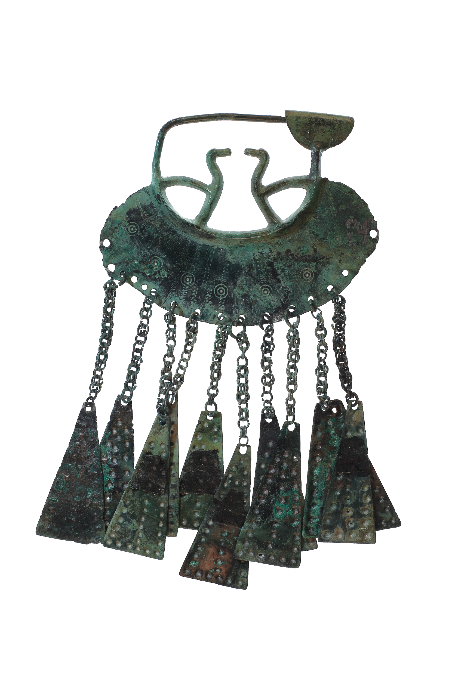 Date: 1–3 July 2024 in Linz (AT) Venue: Linz Schlossmuseum/Castle Museum, Schlossberg 1, 4020 Linz Please, fill in the form below to register for participation in the conference. The conference fee amounts to € 50 and € 25 for students and covers excursion expenses, conference materials, and coffee breaks.If you are submitting an abstract/poster, please note that you should also send your abstract or poster via email to team@orbisferrorum.com. The call for submissions closes on 22 April 2024; the deadline for registration is on 7 June 2024.Abstract (max. 300 words):Signature: ____________________________________ Date: _____________________Contact:Mag. Claudia Panenka, BAOrbis Ferrorum, A. Baumgartnerstraße 44, 1230 Viennateam@orbisferrorum.com